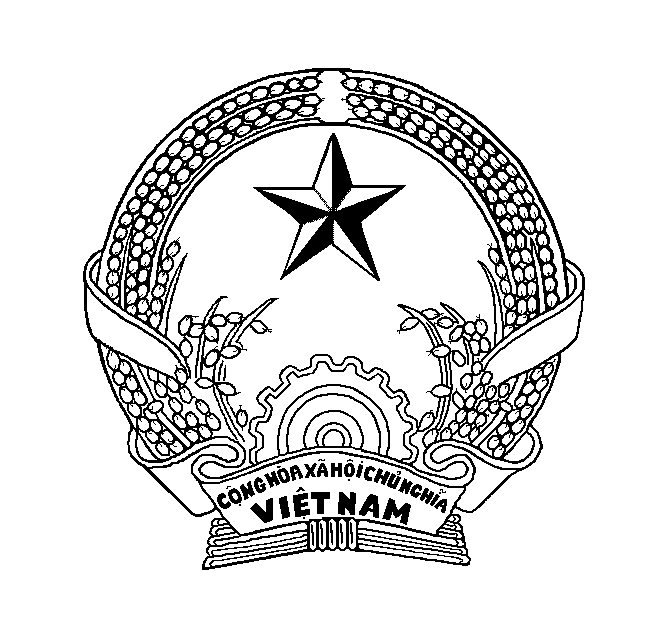 MINISTRY OF AGRICULTURE AND RURAL DEVELOPMENT -   OF VIET NAMNATIONAL AGRO-FORESTRY-FISHERIES QUALITY ASSURANCE DEPARTMENT
BRANCH 6Add: 386C CACH MANG THANG 8 ST., BUI HUU NGHIA WARD, BINH THUY DIST., CAN THO Tel: 84-292-3883257;      Fax: 84-292-3884697;       E-mail: tonghop.nafi6@mard.gov.vnHEALTH CERTIFICATE FOR PRAWNS AND PRAWN MEAT FOR HUMAN CONSUMPTIONCertificate reference number: YK00000/23/CHCERTIFICATE DETAILSCERTIFICATE DETAILSCERTIFICATE DETAILSCERTIFICATE DETAILSExporting countryVIET NAMSeal numberCompetent AuthorityNATIONAL AGRO-FORESTRY-FISHERIES QUALITY ASSURANCE DEPARTMENT (NAFIQAD)Container numberInspection departmentNAFIQAD - BRANCH 6Place of shipmentDestination countryAUSTRALIADate of departure30 OCTOBER, 2023 IDENTIFICATION OF PRAWNS FOR EXPORT TO AUSTRALIA IDENTIFICATION OF PRAWNS FOR EXPORT TO AUSTRALIA IDENTIFICATION OF PRAWNS FOR EXPORT TO AUSTRALIA IDENTIFICATION OF PRAWNS FOR EXPORT TO AUSTRALIASpecies (list all common and scientific name(s)):Species (list all common and scientific name(s)):Species (list all common and scientific name(s)):Species (list all common and scientific name(s)):Product name/description:Product name/description:Product name/description:Product name/description:Product country of harvest  (if different to the country of export): Product country of harvest  (if different to the country of export): Product country of harvest  (if different to the country of export): Product country of harvest  (if different to the country of export): Batch definition applied:Batch definition applied:Batch definition applied:Batch definition applied:Batch identifying number/s:Batch identifying number/s:Batch identifying number/s:Batch identifying number/s:Number of cartons per batch:Number of cartons per batch:Number of cartons per batch:Number of cartons per batch:Net weight of prawns for export (Kg):Net weight of prawns for export (Kg):Net weight of prawns for export (Kg):Net weight of prawns for export (Kg):PROCESSING FACILITYPROCESSING FACILITYPROCESSING FACILITYPROCESSING FACILITYName:Name:Name:Name:Address:Address:Address:Address:Competent Authority approval number/I.D:Competent Authority approval number/I.D:Competent Authority approval number/I.D:Competent Authority approval number/I.D:EXPORTER DETAILSEXPORTER DETAILSEXPORTER DETAILSEXPORTER DETAILSName:Name:Name:Name:Address:Address:Address:Address:Transport type (air, ship):Transport type (air, ship):Transport type (air, ship):Transport type (air, ship):IMPORTER DETAILSIMPORTER DETAILSIMPORTER DETAILSIMPORTER DETAILSName:Name:Name:Name:Address:Address:Address:Address:Port of import:Port of import:Port of import:Port of import:POST PROCESSING TESTING LABORATORY DETAILS (Not applicable for uncooked highly processed prawns or cooked prawns)POST PROCESSING TESTING LABORATORY DETAILS (Not applicable for uncooked highly processed prawns or cooked prawns)POST PROCESSING TESTING LABORATORY DETAILS (Not applicable for uncooked highly processed prawns or cooked prawns)POST PROCESSING TESTING LABORATORY DETAILS (Not applicable for uncooked highly processed prawns or cooked prawns)Name of laboratory:Name of laboratory:Name of laboratory:Name of laboratory:Address:Address:Address:Address:Testing report number:Testing report number:Testing report number:Testing report number:Certificate reference number: YK00000/23/CHCertificate reference number: YK00000/23/CHCertificate reference number: YK00000/23/CHCertificate reference number: YK00000/23/CHHEALTH ATTESTATIONSHEALTH ATTESTATIONSHEALTH ATTESTATIONSHEALTH ATTESTATIONSI, the undersigned, certify that the prawns or prawn meat products for human consumption (tick as appropriate) are:	7.1 Uncooked prawns frozen with the head and shell removed (the last shell segment and tail fans permitted) and deveined;The uncooked prawns are frozen and have had the head and shell removed (the last shell segment and tail fans permitted); The uncooked prawns have been deveined (removal of the digestive tract to at least the last shell segment);The uncooked prawns have been processed, inspected,  and graded in a premises approved by and under the control of the Competent Authority; The uncooked prawns are free from visible signs of infectious diseases;Product from each batch has been found post-processing to be free of white spot syndrome virus and yellow head virus genotype 1 based on a sampling and testing method recognised by the World Organisation for Animal Health (WOAH) for demonstrating absence of disease;The uncooked prawns are fit for human consumption;Each package is marked with the words “for human consumption only-not to be used as bait or feed for aquatic animals”.	7.2 Uncooked highly processed prawns* which have had the head and shell removed (the last shell segment and tail fans permitted);The uncooked highly processed prawns have been processed, inspected and graded in premises approved by and under the control of the Competent Authority;The uncooked highly processed prawns are free from visible signs of infectious diseases;* Uncooked highly processed prawns include prawns whereby the raw prawn meat is processed into dumpling, spring roll, samosa, roll, ball or dim sum-type product	7.3 Breaded, battered or crumbed prawns which have had the head and shell removed (the last shell segment and tail fans permitted) and are par-cooked;The breaded, battered and crumbed prawns are frozen and have been processed, inspected and graded in premises approved by and under the control of the Competent Authority;The prawns are free from visible signs of infectious diseases prior to coating;The breaded, battered and crumbed prawns have undergone a par-cooking step (for example, pre-frying or baking) after the prawns have been coated, to solidify and adhere the coating to the prawn.	7.4 Cooked prawns; The cooked prawns are frozen and have been cooked in premises approved by and under the control of the Competent Authority, have achieved a core temperature of at least 65°C and appear fully cooked;The cooked prawns are fit for human consumption.I, the undersigned, certify that the prawns or prawn meat products for human consumption (tick as appropriate) are:	7.1 Uncooked prawns frozen with the head and shell removed (the last shell segment and tail fans permitted) and deveined;The uncooked prawns are frozen and have had the head and shell removed (the last shell segment and tail fans permitted); The uncooked prawns have been deveined (removal of the digestive tract to at least the last shell segment);The uncooked prawns have been processed, inspected,  and graded in a premises approved by and under the control of the Competent Authority; The uncooked prawns are free from visible signs of infectious diseases;Product from each batch has been found post-processing to be free of white spot syndrome virus and yellow head virus genotype 1 based on a sampling and testing method recognised by the World Organisation for Animal Health (WOAH) for demonstrating absence of disease;The uncooked prawns are fit for human consumption;Each package is marked with the words “for human consumption only-not to be used as bait or feed for aquatic animals”.	7.2 Uncooked highly processed prawns* which have had the head and shell removed (the last shell segment and tail fans permitted);The uncooked highly processed prawns have been processed, inspected and graded in premises approved by and under the control of the Competent Authority;The uncooked highly processed prawns are free from visible signs of infectious diseases;* Uncooked highly processed prawns include prawns whereby the raw prawn meat is processed into dumpling, spring roll, samosa, roll, ball or dim sum-type product	7.3 Breaded, battered or crumbed prawns which have had the head and shell removed (the last shell segment and tail fans permitted) and are par-cooked;The breaded, battered and crumbed prawns are frozen and have been processed, inspected and graded in premises approved by and under the control of the Competent Authority;The prawns are free from visible signs of infectious diseases prior to coating;The breaded, battered and crumbed prawns have undergone a par-cooking step (for example, pre-frying or baking) after the prawns have been coated, to solidify and adhere the coating to the prawn.	7.4 Cooked prawns; The cooked prawns are frozen and have been cooked in premises approved by and under the control of the Competent Authority, have achieved a core temperature of at least 65°C and appear fully cooked;The cooked prawns are fit for human consumption.I, the undersigned, certify that the prawns or prawn meat products for human consumption (tick as appropriate) are:	7.1 Uncooked prawns frozen with the head and shell removed (the last shell segment and tail fans permitted) and deveined;The uncooked prawns are frozen and have had the head and shell removed (the last shell segment and tail fans permitted); The uncooked prawns have been deveined (removal of the digestive tract to at least the last shell segment);The uncooked prawns have been processed, inspected,  and graded in a premises approved by and under the control of the Competent Authority; The uncooked prawns are free from visible signs of infectious diseases;Product from each batch has been found post-processing to be free of white spot syndrome virus and yellow head virus genotype 1 based on a sampling and testing method recognised by the World Organisation for Animal Health (WOAH) for demonstrating absence of disease;The uncooked prawns are fit for human consumption;Each package is marked with the words “for human consumption only-not to be used as bait or feed for aquatic animals”.	7.2 Uncooked highly processed prawns* which have had the head and shell removed (the last shell segment and tail fans permitted);The uncooked highly processed prawns have been processed, inspected and graded in premises approved by and under the control of the Competent Authority;The uncooked highly processed prawns are free from visible signs of infectious diseases;* Uncooked highly processed prawns include prawns whereby the raw prawn meat is processed into dumpling, spring roll, samosa, roll, ball or dim sum-type product	7.3 Breaded, battered or crumbed prawns which have had the head and shell removed (the last shell segment and tail fans permitted) and are par-cooked;The breaded, battered and crumbed prawns are frozen and have been processed, inspected and graded in premises approved by and under the control of the Competent Authority;The prawns are free from visible signs of infectious diseases prior to coating;The breaded, battered and crumbed prawns have undergone a par-cooking step (for example, pre-frying or baking) after the prawns have been coated, to solidify and adhere the coating to the prawn.	7.4 Cooked prawns; The cooked prawns are frozen and have been cooked in premises approved by and under the control of the Competent Authority, have achieved a core temperature of at least 65°C and appear fully cooked;The cooked prawns are fit for human consumption.I, the undersigned, certify that the prawns or prawn meat products for human consumption (tick as appropriate) are:	7.1 Uncooked prawns frozen with the head and shell removed (the last shell segment and tail fans permitted) and deveined;The uncooked prawns are frozen and have had the head and shell removed (the last shell segment and tail fans permitted); The uncooked prawns have been deveined (removal of the digestive tract to at least the last shell segment);The uncooked prawns have been processed, inspected,  and graded in a premises approved by and under the control of the Competent Authority; The uncooked prawns are free from visible signs of infectious diseases;Product from each batch has been found post-processing to be free of white spot syndrome virus and yellow head virus genotype 1 based on a sampling and testing method recognised by the World Organisation for Animal Health (WOAH) for demonstrating absence of disease;The uncooked prawns are fit for human consumption;Each package is marked with the words “for human consumption only-not to be used as bait or feed for aquatic animals”.	7.2 Uncooked highly processed prawns* which have had the head and shell removed (the last shell segment and tail fans permitted);The uncooked highly processed prawns have been processed, inspected and graded in premises approved by and under the control of the Competent Authority;The uncooked highly processed prawns are free from visible signs of infectious diseases;* Uncooked highly processed prawns include prawns whereby the raw prawn meat is processed into dumpling, spring roll, samosa, roll, ball or dim sum-type product	7.3 Breaded, battered or crumbed prawns which have had the head and shell removed (the last shell segment and tail fans permitted) and are par-cooked;The breaded, battered and crumbed prawns are frozen and have been processed, inspected and graded in premises approved by and under the control of the Competent Authority;The prawns are free from visible signs of infectious diseases prior to coating;The breaded, battered and crumbed prawns have undergone a par-cooking step (for example, pre-frying or baking) after the prawns have been coated, to solidify and adhere the coating to the prawn.	7.4 Cooked prawns; The cooked prawns are frozen and have been cooked in premises approved by and under the control of the Competent Authority, have achieved a core temperature of at least 65°C and appear fully cooked;The cooked prawns are fit for human consumption.CERTIFYING GOVERNMENT OFFICIAL DETAILSCERTIFYING GOVERNMENT OFFICIAL DETAILSCERTIFYING GOVERNMENT OFFICIAL DETAILSCERTIFYING GOVERNMENT OFFICIAL DETAILSName (print): Vo Quoc VanName (print): Vo Quoc VanName (print): Vo Quoc VanName (print): Vo Quoc VanPosition:  Deputy DirectorPosition:  Deputy DirectorPosition:  Deputy DirectorPosition:  Deputy DirectorIssued at (location): Can Tho City, Viet NamIssued at (location): Can Tho City, Viet NamIssued at (location): Can Tho City, Viet NamIssued at (location): Can Tho City, Viet NamPhone: 84-292-3883257Phone: 84-292-3883257Phone: 84-292-3883257Phone: 84-292-3883257Fax: 84-292-3884697Fax: 84-292-3884697Fax: 84-292-3884697Fax: 84-292-3884697E-mail: tonghop.nafi6@mard.gov.vnE-mail: tonghop.nafi6@mard.gov.vnE-mail: tonghop.nafi6@mard.gov.vnE-mail: tonghop.nafi6@mard.gov.vnOffice Address: 386C CACH MANG THANG 8 ST., BUI HUU NGHIA WARD, BINH THUY DIST., CAN THO Office Address: 386C CACH MANG THANG 8 ST., BUI HUU NGHIA WARD, BINH THUY DIST., CAN THO Office Address: 386C CACH MANG THANG 8 ST., BUI HUU NGHIA WARD, BINH THUY DIST., CAN THO Office Address: 386C CACH MANG THANG 8 ST., BUI HUU NGHIA WARD, BINH THUY DIST., CAN THO Signature:Signature:Signature:Signature:Date: 30 OCTOBER, 2023Date: 30 OCTOBER, 2023Date: 30 OCTOBER, 2023Date: 30 OCTOBER, 2023Official stamp:Official stamp:Official stamp:Official stamp: